MAHESHWARI MAHASABHA OF NORTH AMERICA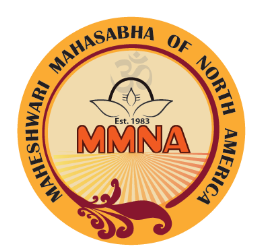 EDUCATION FOUNDATION EDUCATION LOAN ASSISTANCE: APPLICATION FORMName of the Applicant:  __________________________________________________Date of Birth (DD/MMM/YYYY):  __ __/__ __ /__ __ __ __US Visa Status:  ___________Email Address: Primary :________________________ Email Address: Secondary: ________________Linkedin Profile: ________________________________________________________Facebook Profile: _______________________________________________________Contact Phone Numbers: (Mobile): _____________________                                          (Home): _____________________Permanent Home Address: _____________________________________________________________________                                  _____________________________________________________________________Current Address:              _____________________________________________________________________			       _____________________________________________________________________	Previous Educational Qualification Details:Educational Details for which Financial Assistance is requested:Academic Year: ____________________ Major: ______________________________Duration of Course: _____ Months; Are you already in USA? Yes / NoIf No, possible date when you intend to come to US: __________________College / University (Name & Address): ____________________________________________________________________________________________________________References: (Name/Position/Organization/City/Phone/Email)1.____________________________________________________________________________   ___________________________________________________________________________2.____________________________________________________________________________   ___________________________________________________________________________Please provide at least a 10-12 lines write-up on each of the following topics, as an attachment to this application:Your academic, extra curriculum and social achievements/ Membership / Experience/ Association with a Maheshwari / Rajasthani Association or a cause)How do you plan to associate with and contribute to MMNA in USA during your studies and in future?Justification for requesting educational loan scholarship and how are you planning to finance the education & related expenses? Your future goals and career plansDeclaration:I hear by confirm all the details confirmed above and in the attachment along with this application are correct.  I also understand that the MMNA financial assistance is interest free assistance for pursuing higher education. I will refund this amount within 12 months of completion of this course. Otherwise, I understand that the interest @8% per annum will be charged.  I will also keep MMNA Education Foundation office bearer informed about the progress of my studies and keep in touch with the local MMNA Chapter.Name of Applicant & Signature: _____________________   ______________________Date:	 _______________Place: _______________________Additional Documents to be attached to this Application Form:ResumeA copy of your PassportA copy of your VisaA copy of your College / University Admission letterReference letters: From India Maheshwari / Rajasthani OrganizationFrom MMNA (USA or Canada) office bearer / Life Member University Admission LetterGuidelines / Criteria:MMNA Educational Loan Assistance is for a needy Maheshwari / Rajasthani student pursuing Masters / Post-Masters education only in North America (USA or Canada).Student must have confirmation letter from an accredited university for admission.Student must be in USA or Canada on a valid visa for education in USA or Canada. Student should be able to show reasonable financial arrangement for completing studies. The University should be a recognized Public / Private university.Assistance is provided only for Master’s degree on campus (NOT for online courses).Student should provide two recommendations - at least one from the local  Maheshwari / Rajasthani organization in India AND one from a registered Life member of  MMNA in USA or in Canada.Student may get pre-approval but the assistance amount will be paid only after joining the University in USA. STUDENTS MUST ENSURE THAT THEY INFORM MMNA OF ANY RELEVANT CHANGES TO THEIR STATUS (SUCH AS NAME, ADDRESS / RELOCATIONS, SCHOOL).Application cutoff date for the fall session is July, 4 and for the spring session is December, 1. MMNA Education Committee's decision will be final. Student is expected to take active part in the local MMNA chapter. Student is required to keep in touch with the MMNA Education Committee and provide an update on the progress in study after every semester, including the changes to the names (such as maiden names after marriage), mailing address, if any. Student should submit application along with required documents to one of the MMNA Education committee members or at education@mmna.orgSchool/College/University	Degree/Certificate	Major       GPA/Grade